Thursday 23.4.20Grammar and Punctuation (Prefix revision) 
LI: to revise prefixes
Today we are going to revise prefixes!
Use this video to refresh your memory J : https://www.youtube.com/watch?v=1oI9Jl2xeAEBelow are activities for your group to revise prefixes, you can use online dictionaries on your device to help you. Next week, we are going to revise suffixes! Greens
SC: I can identify and write different prefixes 

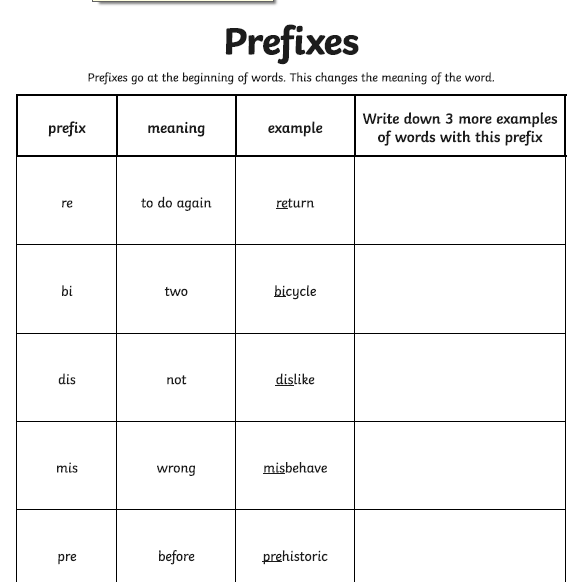 Blues Nelson Grammar Pupil Book 4 Unit 2 
SC: I can use a prefix to identify the opposite meaning of a word
Complete Focus section A& B 
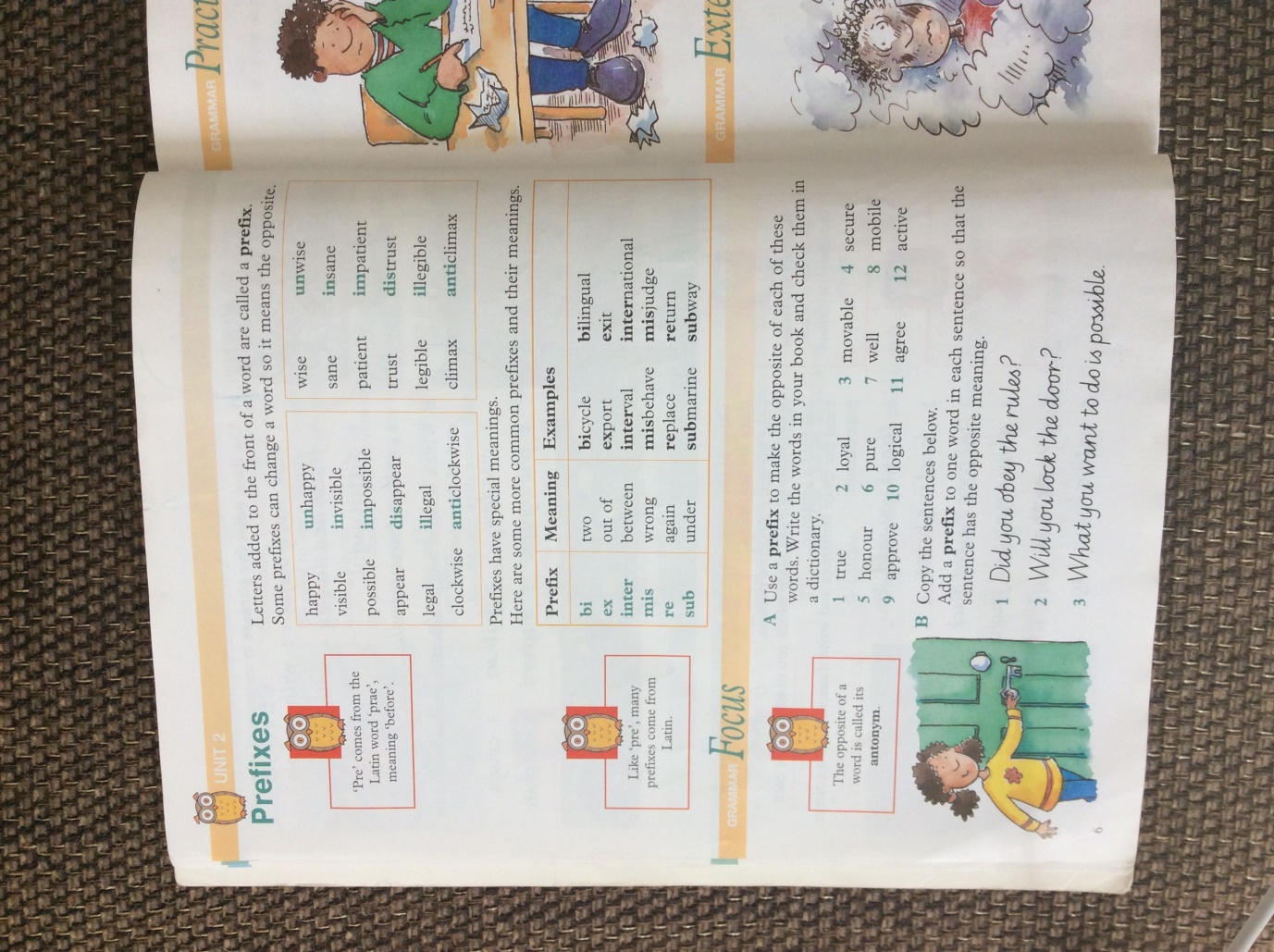 Reds Collins Grammar and Punctuation book 4 (Unit 11) 
SC: I can identify and write the correct prefix to a word so that it makes senseComplete practise parts 1& 2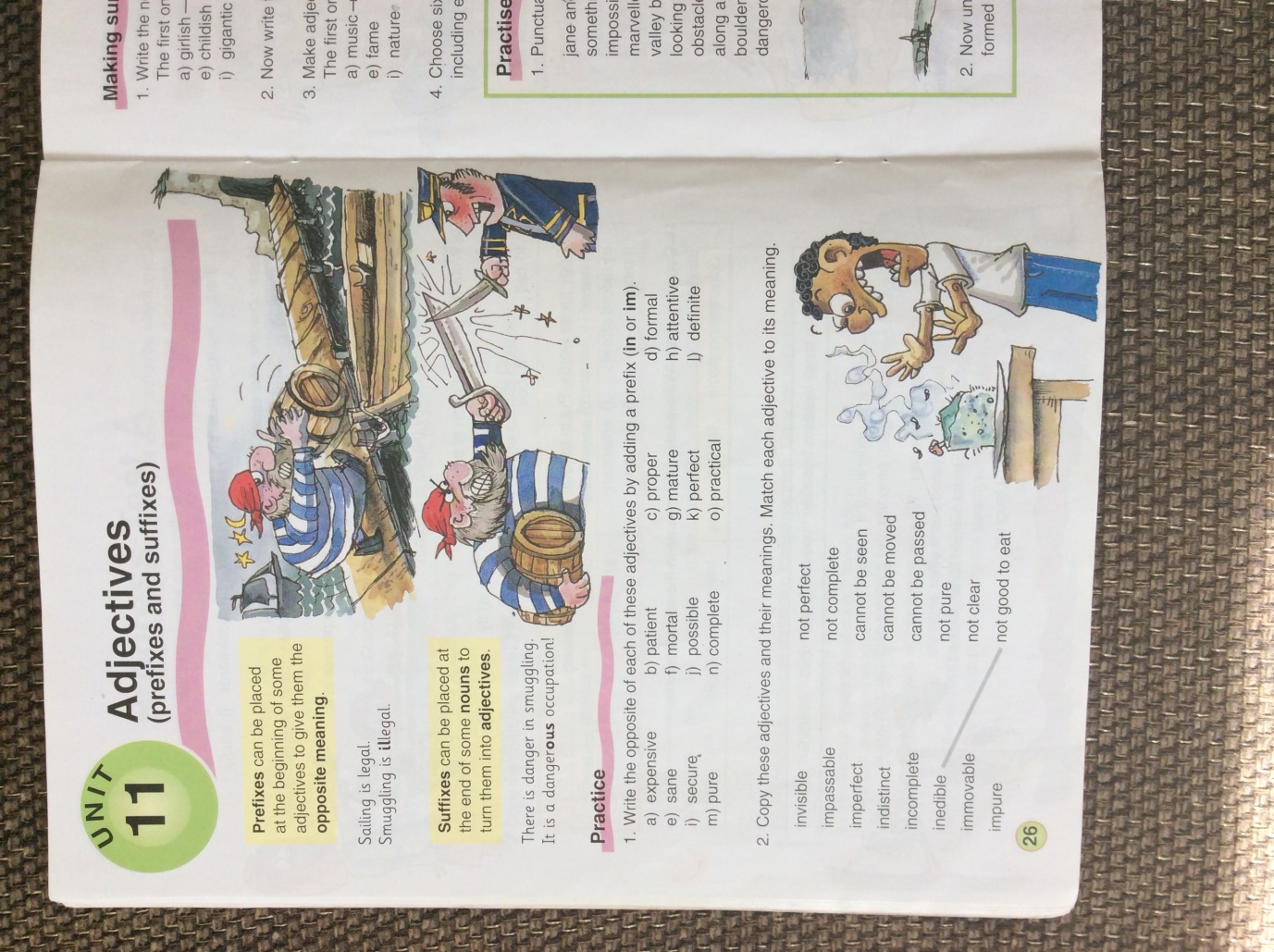 Maths – LI – to use the perimeter of a shape to work out the surface area.Starter – watch https://www.youtube.com/watch?v=xCdxURXMdFY (from 0:00 to 4:30) Check out - https://www.activelearnprimary.co.uk/login?c=0  and https://www.studyladder.co.uk/where there are games to help you understand area! Rectangles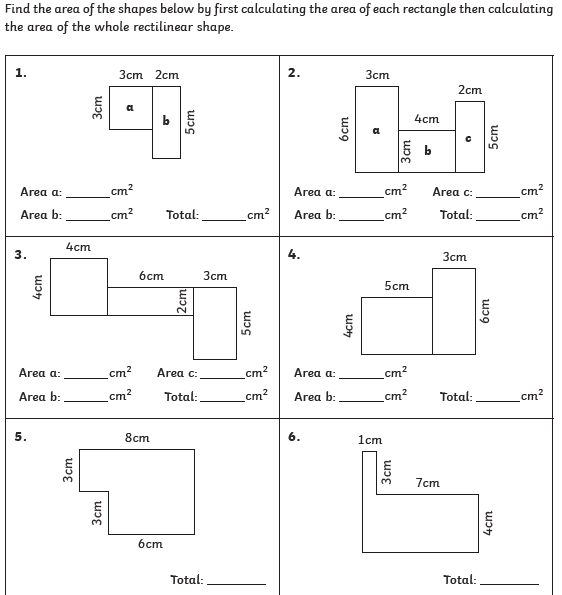 Triangles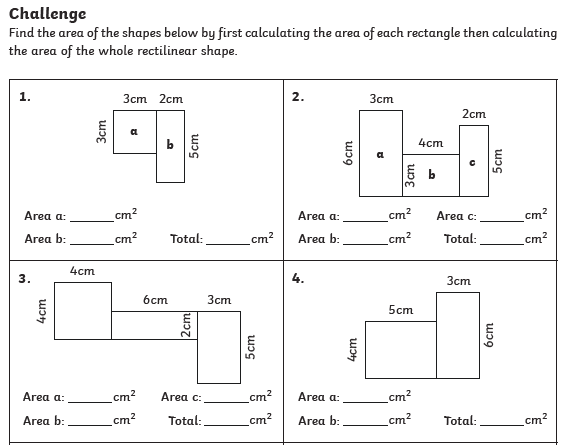 Circles 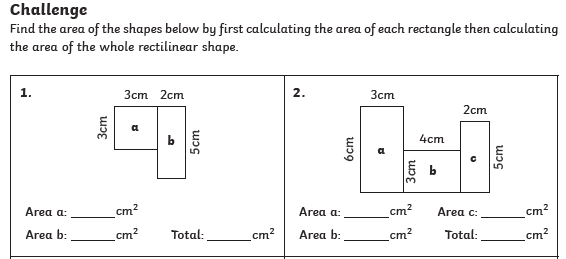 Topic  - Climate Change
LI: To understand and explain climate change/global warming (gw)In your jotter or on a device, create a mind map that helps answer these questions about climate change/global warming (gw):

1) What is climate change/gw?2) What are the effects of climate change/gw?3) Who is affected by climate change/gw?4) Who is responsible for slowing down the effects of climate change/gw? 5) How can we prevent the ongoing effects of climate change/gw? 
Here is an example of how your mind map could look, you can choose to include pictures, labels and definitions! 
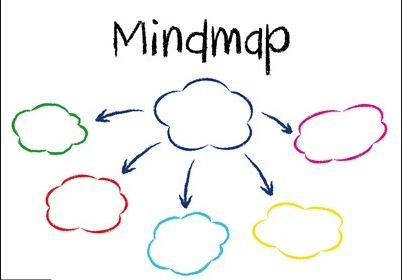 Use these videos to help you:
https://www.youtube.com/watch?v=Sv7OHfpIRfU
https://www.youtube.com/watch?v=Y3gqoDUtmt4Music Mr Muller has placed new activities in your charanga inbox This can be access here https://www.charangascotland.co.uk/yumu/login I will give updates throughout the week about who’s access their music learning and who’s earned charanga points. If you are unable to access charanga and you don’t have a username or password, let Mr Muller know